Addlestone Canoe Club is a Registered Charity in England and Wales number 1158049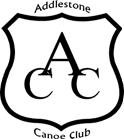 Fees and Charges Information2018 – 19Annual MembershipAdult members who do not hold individual British Canoeing membership must pay an additional £6.00 for affiliation through the Club.There is a £30.00 annual maintenance fee.  If you can offer 10 hours or more voluntary help over the membership year you are exempt from this fee.Annual MembershipAdult members who do not hold individual British Canoeing membership must pay an additional £6.00 for affiliation through the Club.There is a £30.00 annual maintenance fee.  If you can offer 10 hours or more voluntary help over the membership year you are exempt from this fee.Temporary Membership Temporary members may use the club facilities under supervision for three sessions after which relevant annual membership fees must be paid.Temporary Membership Temporary members may use the club facilities under supervision for three sessions after which relevant annual membership fees must be paid.Boat and Equipment HireBoat and Equipment HireIf payment of any of the above fees in a lump sum or otherwise may prove a significant problem please contact the Chairman, Carol Reeves on 01344 843748 or carol.reeves@live.co.uk in advance.If payment of any of the above fees in a lump sum or otherwise may prove a significant problem please contact the Chairman, Carol Reeves on 01344 843748 or carol.reeves@live.co.uk in advance.